Керуючись Конституцією України, статтями 10, 25 Закону України «Про місцеве самоврядування в Україні», Сумська міська рада ВИРІШИЛА:1. Підтримати звернення депутатів Сумської міської ради VIII скликання до Верховної Ради України щодо прийнятого Закону України «Про народовладдя через всеукраїнський референдум».2. Координацію виконання цього рішення покласти на секретаря Сумської міської ради Рєзніка О.М.Сумський міський голова							  О.М. ЛисенкоВиконавець: Рєзнік О.М.Ініціатор розгляду питання – депутатська фракція політичної партії «Слуга Народу» в Сумській міській раді VIII скликання.Проєкт рішення підготовленй головою депутатської фракції Рєзніком О.М.Доповідає Рєзнік О.М.ЗВЕРНЕННЯдепутатів Сумської міської ради VIII скликання до  Верховної Ради України щодо прийнятого Закону України «Про народовладдя через всеукраїнський референдум»Ми, депутати Сумської міської ради, вітаємо ухвалення парламентом Закону України «Про народовладдя через всеукраїнський референдум», який нарешті дозволить громадянам впливати на прийняття державних рішень.Люди давно чекають такої можливості і це підтверджують дані останніх соціологічних опитувань. Вони показують, що 58% українців підтримують закон про всеукраїнський референдум. Тому, не потрібно боятися говорити з народом, особливо, в питаннях, на які не можуть, або не хочуть відповідати депутати. Бо коли людей не чують, вони виходять на вулицю і через акції непокори змушують політиків рахуватися зі своїми інтересами. Як ми уже знаємо, деколи це може закінчитися трагічно. І це є ще одним аргументом на користь того, що питання, в яких думки політиків не збігаються, мають вирішуватися громадянами напряму. Але ми вважаємо, що потрібно йти далі і дати людям право впливати на рішення не лише центральної, а й місцевої влади.Впевнені, що заможні громади можливі лише там, де люди мають такий реальний інструмент впливу на рішення влади, як референдум. Це ми бачимо на прикладі успішних держав, серед яких хочемо бачити і Україну.В таких умовах Сумська міська рада, як орган місцевого самоврядування, що представляє інтереси всіх мешканців міста Суми, в межах повноважень, визначених Конституцією та законами України, поділяючи необхідність впровадження реального народовладдя та децентралізації влади в Україні, закликає Верховну Раду України:розробити та прийняти закон про місцевий референдум;всіляко сприяти і підтримувати розробку та прийняття закону про місцевий референдум, що дозволить людям вирішувати важливі питання у своїх громадах.Сумський міський голова							О.М. ЛисенкоВиконавець: Рєзнік О.М.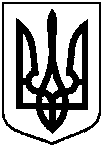 Проєкт оприлюднено:17.02.2021Проєкт оприлюднено:17.02.2021Проєкт оприлюднено:17.02.2021Проєкт оприлюднено:17.02.2021Сумська міська радаСумська міська радаСумська міська радаVІІІ СКЛИКАННЯ _____ СЕСІЯVІІІ СКЛИКАННЯ _____ СЕСІЯVІІІ СКЛИКАННЯ _____ СЕСІЯVІІІ СКЛИКАННЯ _____ СЕСІЯVІІІ СКЛИКАННЯ _____ СЕСІЯРІШЕННЯРІШЕННЯРІШЕННЯвід ___________ 2021 року № ____-МРм. СумиПро звернення депутатів Сумської міської ради VIII скликання до Верховної Ради України щодо прийнятого Закону України «Про народовладдя через всеукраїнський референдум»Додаток до рішення Сумської міської ради  «Про звернення депутатів Сумської міської ради VIII скликання до Верховної Ради України щодо прийнятого Закону України «Про народовладдя через всеукраїнський референдум»від ________ 2021 року № _____-МРВерховній Раді УкраїниГолові Верховної Ради УкраїниРазумкову Д.О.